Segretariato generale della Giustizia amministrativa 
Il Segretario generaleAll’esito della procedura concorsuale PNRR finalizzata alla selezione a tempo determinato, non rinnovabile, per la durata di 30 mesi di n. 6 assistenti informatici (cod. concorso “GA400”), di cui al bando pubblicato sulla Gazzetta Ufficiale della Repubblica Italiana, 4 serie speciale, n. 9 del 1° febbraio 2022, sono risultati vincitori i candidati di seguito riportati, da assegnare presso l’Ufficio del processo relativo alle sedi specificate.Roma il 12 maggio 2022Ufficio del processo del Consiglio di Stato, Sezioni giurisdizionaliUfficio del processo del Consiglio di Stato, Sezioni giurisdizionaliUfficio del processo del Consiglio di Stato, Sezioni giurisdizionaliUfficio del processo del Consiglio di Stato, Sezioni giurisdizionaliPos.Cognome candidatoNome candidatoVoto totale 1CATANESEGiovanni602MERAFINAErmenegildo51Ufficio del processo del Tribunale amministrativo regionale per il Lazio, Sede di RomaUfficio del processo del Tribunale amministrativo regionale per il Lazio, Sede di RomaUfficio del processo del Tribunale amministrativo regionale per il Lazio, Sede di RomaUfficio del processo del Tribunale amministrativo regionale per il Lazio, Sede di RomaPos.Cognome candidatoNome candidatoVoto totale1MARROCCUMarta55Ufficio del processo del Tribunale Amministrativo Regionale per il VenetoUfficio del processo del Tribunale Amministrativo Regionale per il VenetoUfficio del processo del Tribunale Amministrativo Regionale per il VenetoUfficio del processo del Tribunale Amministrativo Regionale per il VenetoPos.Cognome candidatoNome candidatoVoto totale 1CARUSOChristian552FORGIONELuca54Ufficio del processo del Tribunale amministrativo regionale per la Campania, Sede di NapoliUfficio del processo del Tribunale amministrativo regionale per la Campania, Sede di NapoliUfficio del processo del Tribunale amministrativo regionale per la Campania, Sede di NapoliUfficio del processo del Tribunale amministrativo regionale per la Campania, Sede di NapoliPos.Cognome candidatoNome candidatoVoto totale1BOGGIALuigi49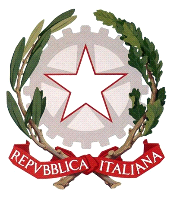 